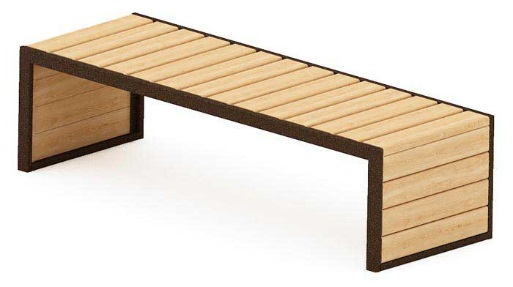 Скамья 1603Размеры не менее: высота – 450 мм, длина - 1720 мм, ширина - 600 мм.Изделие должно быть изготовлено из пиломатериала, толщиной не менее 30 мм, и металлической профильной трубы, сечением не менее 50х25 мм. На изделии не должно быть острых углов и опасных выступов. Деревянные детали должны быть тщательно отшлифованы, кромки закруглены и окрашены лаком, крепеж оцинкован.Металлические элементы окрашены порошковыми красками с предварительной антикоррозийной обработкой.